Geography of Indus River Valley: Map SkillsPart #1: Labeling the MapDirections: Use the steps below to color code the map of Ancient India. Check off the task as you complete each step. Step #1:Trace the INDUS and GANGES RIVERS [BLUE]Step #2:Trace around the PENINSULA OF INDIA [YELLOW]Step #3: Draw a triangle around the THAR DESERT  [YELLOW]Step #4: Circle the name of the DECCAN PLATEAU  [ORANGE]Step #5: Draw triangles on the HIMALAYAN MOUNTAIN RANGE  [BROWN]Step #6: Trace a box around the ARABIAN SEA, BAY OF BENGAL, & INDIAN OCEAN names [BLUE]Step #7: Color the area on either side of the INDUS RIVER [GREEN] to show that the area was fertile from the river’s irrigation of the farmland.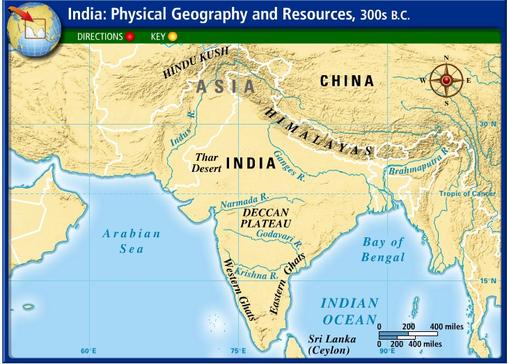 